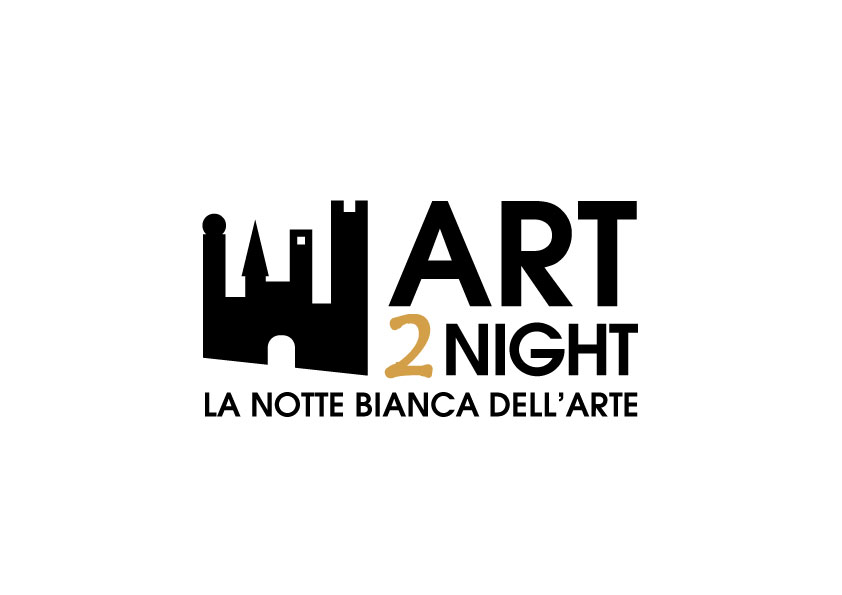 L’Associazione Culturale Art Maiora è lieta di presentarviArt2night VIII Edizione.Ritorna a Bergamo la notte bianca dell’arte,40 gli appuntamenti dedicati all’arte.Sabato 18 settembre – dalle 17.00 alle 24.00 Ingresso liberoDa otto anni uno degli appuntamenti più attesi e partecipati dell'estate bergamasca, Art2night, è patrocinata e sostenuta dal Comune di Bergamo, patrocinata da Provincia di Bergamo, SIAE e Ascom, organizzata dall'Associazione Culturale Art Maiora.Art2night è creatività, energia ed entusiasmo corali, un’atmosfera viva nella quale immergersi, ma è anche una festa collettiva aperta a tutti, appassionati d’arte, semplici curiosi, grandi e piccini, in un orario extra ordinario, con la formula, per la maggior parte delle proposte, ad ingresso libero.Art2night è da sempre più un evento che punta all’incontro e alla condivisione. - Interviene la responsabile della manifestazione Claudia Sartirani - Dopo un altro anno di chiusure e limitazioni l’auspicio è quello di inaugurare un’VIII Edizione viva e partecipata, nella quale anche la conferenza stampa possa diventare un’occasione per godere delle bellezze della nostra città. Per questo motivo abbiamo deciso di tenerla martedì 14 settembre proprio dentro il Convento di San Francesco, inserito all’interno della rete del Museo delle Storie di Bergamo, un luogo dal fascino nascoso, da sempre tra i testori simbolo di questa manifestazione. Come uno strumento ben accordato, 30 tra enti laici ed ecclesiastici, operatori culturali, fondazioni, associazioni, guide turistiche e artisti lavorano insieme per portare in scena attraverso uno spettacolo, un tour, una mostra, la propria storia. Artisti e luoghi d’arte noti si affiancano a quelli emergenti o poco conosciuti, diventando tutti protagonisti della serata e contribuendo al perseguimento dei principali obiettivi di Art2night: aggregare attraverso la bellezza, valorizzare il territorio, promuovere il turismo culturale ma soprattutto far conoscere ed apprezzare l’arte in tutte le sue forme. Le varie anime artistiche e i luoghi dell’arte diventando un tutt’uno, danno vita ad un qualcosa di unico ed esclusivo per questo speciale appuntamento.Un evento che acquista sempre più significato se osservato nella complessa situazione in cui ci troviamo. Come è stato anche nello scorso anno, la notte bianca dell’arte porta avanti, nonostante le ancora stringenti misure di protezione dal virus, il valore di essere un progetto di aggregazione e condivisione. Oggi più che mai il desiderio è quello di dare voce ai tanti operatori culturali che sono stati enormemente colpiti dall’emergenza sanitaria e sostenere le attività ad essi correlate, tra cui i settori del turismo, dell'hospitality e dell'artigianato. Ma anche quello di ritornare ad uscire e ritrovarsi “in sicurezza” e di contribuire alla ricca proposta culturale della città per prepararsi al meglio al 2023, quando Bergamo, insieme a Brescia, sarà Capitale Italiana della Cultura.L’VIII edizione si presenta alla città con 40 proposte culturali distribuite tra Città Alta, Centro e Provincia strutturate in quattro percorsi tematici: Arte, Musica, Tour e Intrattenimento. Sabato 18 settembre, la notte bianca aprirà alle ore 17.00 con visite guidate e aperture straordinarie dei luoghi simbolo della città: i gioielli di Piazza Vecchia come il Campanone, Palazzo Podestà e il Museo della Cattedrale, un tour all’interno delle Mura Venete per scoprire i sistemi difensivi di Bergamo, la visita all’Ex Carcere di Sant’Agata.Aperture straordinarie ed esclusive per la notte bianca dell’arte in Via Pignolo, con il cortile, il fondaco e il giardino di Palazzo Tasso e in Via San Tomaso con lo splendido Oratorio di San Lupo, edificio di culto sconsacrato ora gestito dalla Fondazione Adriano Bernareggi.Cancelli aperti anche a Palazzo Moroni per visitare le quattro sale barocche affrescate, recentemente rinnovate e i suoi magnifici giardini. Tra gli appuntamenti da non perdere l’installazione artistica dal titolo “Oltre”, all’interno di Porta S. Alessandro, che mira a far riflettere sul mondo delle dipendenze e le sue molteplici sfaccettature e l’esposizione presso l’Ex Ateneo di Scienze Lettere ed Arti promossa dall’Associazione Arketipos, dedicata a Nigel Dunnet, progettista di Green Square 2021. Apertura straordinaria anche per il Monastero di Astino con la mostra dedicata al fotografo Guido Guidi.Visite guidate ad alcune tra le moltissime chiese presenti sul territorio bergamasco: la chiesa dedicata a Papa Giovanni XXIII, presso l’omonimo Ospedale, Santa Maria delle Grazie, Sant’Alessandro in Colonna, Sant’Andrea e la Basilica di Santa Maria Maggiore. Interattiva la mostra laboratorio dell’Orto Botanico Lorenzo Rota, che quest’anno porta a scoprire l’importanza del suolo e delle buone pratiche. Nel cartellone di Art2night 2021 tante proposte pensate per valorizzare i luoghi dell’arte di Bergamo bassa con l’apertura di botteghe d’artista, mostre fotografiche, tra cui Sguardi di Donne, Storie di commercio realizzata dal Gruppo Terziario Donne e Ascom presso l’Hotel Cappello D’Oro, e performance in Galleria Cento4. Naturalmente ed eccezionalmente, protagonista l’Accademia Carrara con la mostra Occhi negli occhi, ritratti e autoritratti con Rembrandt che, con il suo autoritratto proveniente dal Rijksmuseum di Amsterdam, sarà uno speciale padrone di casa. Art2night raccoglie e riunisce il meglio di un territorio vitale e in pieno fermento, un sentimento che si sprigiona dai luoghi d’arte e dalle chiese anche attraverso le note musicali di brani classici eseguiti dall’Orchestra Estudiantina Ensamble Bergamo, il Trio Dea dell’Associazione Musical Mente ed il Conservatorio Donizetti e un’esclusiva trasposizione del Centro Universitario Teatrale.Non solo eventi in città ma anche in provincia con il Villaggio di Crespi d’Adda, il tour teatrale guidato a Cornello dei Tasso e l’esibizione musicale presso la Basilica di Santa Maria Assunta a Gandino.Una vera e propria festa dell’arte che vuole coinvolgere non solamente le istituzioni e le associazioni culturali ma tutta la città. In occasione di Art2night tutti possono diventare artisti lasciando un segno tangibile delle emozioni vissute quella sera su alcune tele e cavalletti posizionati, in collaborazione con Imex Srl, in alcuni dei luoghi aderenti alla manifestazione, che diventeranno così delle vere opere d’arte collettive.Collaborare con partner che condividano con Art2night l’impegno e l’entusiasmo verso attività che coinvolgano la cultura e il sociale è per noi fondamentale. Grazie alla partecipazione volontaria degli enti e al supporto di Comune di Bergamo, Provincia di Bergamo e dei nostri Partner Piazzalunga Srl, Planetel Spa e Prometti Srl, Art2night è in grado di garantire per la maggior parte degli appuntamenti l’ingresso libero o agevolato, tranne ove diversamente specificato. Ciascun evento si svolgerà nel rispetto delle vigenti normative sanitarie. Per scoprire tutti i luoghi e le iniziative dell’VIII edizione visita il sito www.art2night.it o segui i canali social dell’iniziativa. L’evento si terrà anche in caso di maltempo.Organizzazione e ufficio stampa:Peo Comunicazione Culturale e d’ImpresaVia Zambonate, 81 – 24122 BergamoT. +39 035 222696Mobile 340 8314177 – Giulia Brizziinfo@peopeo.it - www.peopeo.it 